раздел 5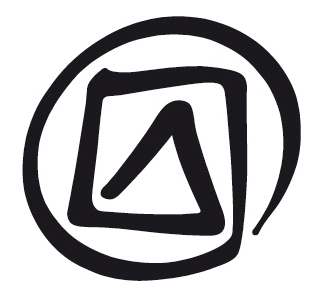 повышение осведомлённостиплан занятияпродолжительность:1 часцели:Увеличить понимание важности повышения осведомлённости для обеспечения признания, уважения и укрепления роли нематериального культурного наследия (НКН) и улучшить понимание между сообществами и группами. Кроме того, обсудить механизмы повышения осведомлённости на национальном уровне и использование эмблемы Конвенции об охране нематериального культурного наследия.описание:Данный раздел посвящён повышению осведомлённости о НКН. В нём рассматриваются следующие вопросы: цель повышения осведомлённости; как можно повысить осведомлённость и по каким вопросам; кто является действующими лицами и как можно избежать нежелательных эффектов повышения осведомлённости. Главное место отводится сообществам.Предлагаемый порядок:Повышение осведомлённости об охране, признании, уважении и усилении роли НКНСпособы повышения осведомлённостиКлючевые действующие лица и аудиторииРоль Комитета и веб-сайта НКНРоль государств-участниковРоль СМИРоль учреждений и организацийРоль сообществИзбегание возможных негативных последствийвспомогательные документы:Заметки фасилитатора, раздел 5Презентации PowerPoint, раздел 5Текст участников, раздел 5Текст участников, раздел 3: «Деконтекстуализация», «Повышение осведомлённости» и «Эмблема Конвенции».Примеры 2–4Основные тексты Международной конвенции об охране нематериального культурного наследияЗаметки и советыВ данном разделе приводится ряд примеров мероприятий по повышению осведомлённости. Фасилитатор может предложить дополнительные региональные или местные примеры; можно попросить привести примеры участников: упражнение (15 мин.) после шестого слайда даёт возможность сделать это. Если позволяет время, можно организовать в малых группах обсуждение целей, предполагаемой аудитории, ожидаемых эффектов и возможных рисков на основе одного-двух примеров.раздел 5повышение осведомлённостикомментарий фасилитатораслайд 1.Повышение осведомлённостислайд 2.В этой презентации …слайд 3.Осведомлённость с целью охраныВ разделе 5.1 Текста участников обсуждается цель повышения осведомлённости и то, как она соотносится с целями Конвенции.Статья 1 – Цели КонвенцииЦелями Конвенции являются:(a)	охрана нематериального культурного наследия;(b)	уважение нематериального культурного наследия соответствующих сообществ, групп и отдельных лиц;(c)	привлечение внимания на местном, национальном и международном уровнях к важности нематериального культурного наследия и его взаимного признания;(d)	международное сотрудничество и помощь.Заметка о необходимости повышения осведомлённости о НКНВо многих уголках мира наследие долгое время понималось как материальное (например, соборы, картины, археологические места) и/или природное (например, горы и водопады). Практики и выражения нематериального наследия часто рассматривались в качестве народной, безыскусной, «низкой» культуры; поэтому обычно они не считались культурным наследием, и во многих местах такие взгляды сохранились до сегодняшнего дня. Это одна из возможных причин, почему в Западной Европе ратификация Конвенции проходила так медленно. Такое отношение меняется. Некоторые восточноазиатские страны сравнительно рано признали функцию и важность НКН, но прошло несколько десятилетий, прежде чем наступило всеобщее согласие (в том числе в ЮНЕСКО) относительно того, что НКН (как оно позже определено Конвенцией) заслуживает выделения и сбережения на самостоятельной основе и своими собственными методами.Соответствующие сообщества и другие заинтересованные стороны, включая государства, осознали, что признание и мобилизация практик и выражений их НКН могут привести к более сбалансированным подходам к развитию. Они также поняли, что важность НКН состоит, главным образом, не в самих представлениях или ремесленных изделиях, а скорее в знаниях, навыках и ценностях, лежащих в их основе, передаваемых и адаптируемых от поколения к поколению. Социальная и экономическая ценность НКН значима как для сообществ меньшинств, так и большинства и важна как для развивающихся государств, так и для развитых.слайд 4.Признание, уважение, повышение ролиВ разделе 5.1 Текста участников обсуждается цель повышения осведомлённости и то, как она соотносится с целями Конвенции.Статья 13Для обеспечения охраны, развития и повышения роли нематериального культурного наследия, имеющегося на его территории, каждое государство-участник прилагает усилия с целью:(a)	принятия общей политики, направленной на повышение роли нематериального культурного наследия в обществе …Статья 14Каждое государство-участник, используя все имеющиеся в его распоряжении средства, прилагает усилия, направленные на:(a)	обеспечение признания, уважения и повышение роли нематериального наследия в обществе, в частности посредством:(i) программ в области образования, повышения осведомлённости и информирования общественности, в частности молодёжи …слайд 5.Осведомлённость о чём?В разделе 5.2 Текста участников объясняется, по каким вопросам можно повышать осведомлённостьслайд 6.Телесериал Амул Сурабхи и Фонд Сурабхи (Индия)См. пример 2 для информации о телесериале Aмул Сурабхи и Фонде Сурабхи (Индия), где рассказывается о том, как телевидение и фестивали помогли повысить осведомлённость о НКН в Индии.Упражнение (15 мин.): идентификация мероприятий по повышению осведомлённостиФасилитатор может пригласить участников обсудить уровень осведомлённости о НКН и важность его охраны среди различных заинтересованных сторон в их государстве. Они могут привести примеры каких-нибудь местных или региональных мероприятий по повышению осведомлённости, как проводившихся в прошлом, так и современных. После идентификации нескольких примеров участников можно попросить уточнить, кто нёс ответственность за повышение осведомлённости, кто платил за неё, какие методы использовались, на кого было направлено мероприятие и какие были достигнуты результаты. Их также можно призвать обсудить возможные будущие потребности и мероприятия по повышению осведомлённости.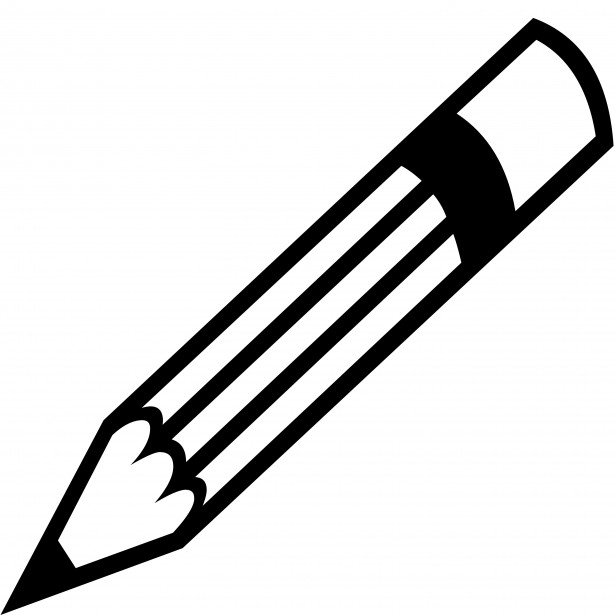 слайд 7.Способы повышения осведомлённостиВ разделе 5.3 очерчены различные способы повышения осведомлённости.слайд 8.Кто повышает осведомлённость?В разделе 5.4 Текста участников очерчены возможные ключевые заинтересованные стороны и аудитории при повышении осведомлённости.слайд 9.Роль КомитетаВ разделе 5.5 обсуждается роль Комитета в повышении осведомлённости.Статья 16	Репрезентативный список нематериального культурного наследия человечества1.	Для обеспечения большей наглядности нематериального культурного наследия, содействия углублению осознания его значения и поощрения диалога на основе уважения культурного разнообразия Комитет, по предложению соответствующих государств-участников, составляет, обновляет и публикует Репрезентативный список нематериального культурного наследия человечества. …Статья 18	Программы, проекты и мероприятия по охране нематериального культурного наследия3.	Комитет сопровождает осуществление указанных программ, проектов и мероприятий распространением передовой практики в формах, которые будут им определены.OР 118	Комитет обновляет и ежегодно публикует Список нематериального культурного наследия, нуждающегося в срочной охране, Репрезентативный список нематериального культурного наследия человечества и реестр программ, проектов и мероприятий, наилучшим образом отражающих принципы и цели Конвенции. Для обеспечения большей наглядности нематериального культурного наследия и повышения осведомлённости о его значении на местном, национальном и международном уровнях Комитет поощряет и поддерживает как можно более широкое распространение этих списков формальными и неформальными способами, в частности посредством:(a) школ, включая школы, входящие в Сеть системы ассоциированных школ ЮНЕСКО;(b) центров, музеев, архивов, библиотек и аналогичных структур сообществ;(c) университетов, специализированных центров и научно-исследовательских учреждений;(d) всех видов средств массовой информации, включая веб-сайт ЮНЕСКО.OР 123	С тем, чтобы помогать Комитету в его работе по повышению осведомлённости в области нематериального культурного наследия Секретариат ЮНЕСКО … [выполняет множество функций: см. ОР].слайд 10.Веб-сайт НКН ЮНЕСКОЕсли условия позволяют, фасилитаторы могут, по желанию, открыть веб-сайт НКН и показать участникам некоторые доступные ресурсы.См.: http://www.unesco.org/culture/ich/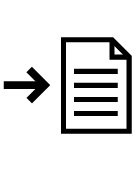 На веб-сайте ЮНЕСКО, находящегося под управлением Секретариата Конвенции, среди многого прочего, представлено следующее:текст Конвенции и её ОР (различные языковые версии);информация об Органах Конвенции, включая подробные отчёты об их сессиях и списки принятых решений;полный список элементов НКН и проектов по охране, включённых в Списки и Реестр Конвенции;информационный бюллетень, объясняющий, что такое НКН и его важное значение;информация об экспертных и прочих встречах, касающихся Конвенции, начиная с 1992 г.;формы (которые можно скачать) для заявок на включение в Списки, Реестр и просьб о помощи государств-участников;информация об аккредитованных НПО;новые публикации (в PDF формате) последней версии Основных текстов, ежегодная рекламная листовка о НКН, брошюры об элементах, включённых в Списки и Реестр передовых практик по охране; информация о мероприятиях, проводимых при участии Секретариата Конвенции.Таким образом, веб-сайт НКН предоставляет информацию о НКН и Конвенции как для специалистов, так и для широкой общественности. Участникам можно напомнить, что веб-сайт НКН является очень полезным ресурсом для продвижения мероприятий по повышению осведомлённости (и для многих других целей). Аккредитованные при Конвенции НПО создали веб-сайт для обсуждения вопросов, посвящённых НКН и имплементации Конвенции: http://www.ichngoforum.orgслайд 11.Роль государств-участниковВ разделе 5.6 Текста участников приводится обзор роли государств-участников в повышении осведомлённости.Деятельность, поддерживаемая или финансируемая государствами-участниками (информационные кампании, школьные программы, фестивали и т.п.), обычно осуществляется другими заинтересованными сторонами, такими как средства массовой информации, школы, университеты или исследовательские учреждения. В некоторых мероприятиях по повышению осведомлённости государство-участник играет более непосредственную роль.ОР обращает большое внимание на повышение осведомлённости. Ниже перечислены несколько пунктов ОР, рекомендующих государствам-участникам некоторые пути повышения осведомлённости.OР 100	В целях эффективного осуществления Конвенции государства-участники стремятся обеспечить всеми надлежащими средствами уважение нематериального культурного наследия соответствующих сообществ, групп и отдельных лиц, а также повышение осведомлённости общественности на местном, национальном и международном уровнях о важности нематериального культурного наследия, наряду с обеспечением его взаимного признания.OР 105	Государства-участники всеми надлежащими средствами стремятся к тому, чтобы обеспечивать информированность общественности о важности нематериального культурного наследия и о грозящих ему опасностях, а также о деятельности, проводимой в соответствии с Конвенцией. …OР 106	Государства-участники должны стремиться, в частности, принимать меры в поддержку поощрения и распространения программ, проектов и мероприятий, отобранных Комитетом, в соответствии со статьёй 18 Конвенции, как наилучшим образом отражающих принципы и цели Конвенции.OР 107	Государства-участники всеми надлежащими средствами стремятся к тому, чтобы обеспечивать признание, уважение и повышение роли нематериального культурного наследия посредством образовательных и информационных программ, а также мероприятий по укреплению потенциала и неформальных способов передачи знаний (статья 14(а) Конвенции). …OР 155	Государство-участник сообщает о мерах, принятых на национальном уровне с целью обеспечения более широкого признания, уважения и повышения роли нематериального культурного наследия, в частности о мерах, предусматриваемых в статье 14 Конвенции:(a)	программы в области образования, повышения осведомлённости и информирования общественности; …слайд 12.Деятельность по повышению осведомлённости в КолумбииОбразец деятельности колумбийского государства по повышению осведомлённости приведён в примере 3.Пример: южноафриканская стретегия в сфере живого наследияГосударство может также повысить осведомлённость о НКН путём формулирования стратегии в данной сфере.В Южно-Африканской Республике, которая ещё не присоединилась к Конвенции, НКН было одной из тем в рамках национального месяца наследия в сентябре 2004 (Живое наследие), 2008 (Танец) и 2010 гг. (Живые сокровища человечества); в результате НКН освещалось многими средствами массовой информации. Разработка стратегии в сфере нематериального наследия (2007-2009 гг.) сопровождалась многочисленными открытыми заседаниями. Это повысило осведомлённость о понятии НКН; Конвенции; проблемах, стоящих перед носителями наследия, разработчиками политики и исследователями в Южной Африке. После того, как проект стратегии (который в общих чертах соответствовал структуре Конвенции) был утверждён Министром искусств и культуры в декабре 2009 г., он был размещён на ведомственном веб-сайте, были выпущены пресс-релизы. После окончательной формулировки стратегии, рекомендованные в её рамках специальные мероприятия по повышению осведомлённости, могут реализовываться.слайд 13.Роль средств масоовой информацииВ разделе 5.7 Текста участников приводится обзор роли средств массовой информации в повышении осведомлённости.Следующие пункты ОР имеют отношение к этому обсуждению.OР 81	Государства-участники должны принять необходимые меры, направленные на повышение осведомлённости сообществ, групп и, в соответствующих случаях, отдельных лиц о важности и ценности своего нематериального культурного наследия, а также о Конвенции, с тем, чтобы носители этого наследия могли в полной мере пользоваться этим нормативным актом.OР 105	Государства-участники всеми надлежащими средствами стремятся к тому, чтобы обеспечивать информированность общественности о важности нематериального культурного наследия и о грозящих ему опасностях, а также о деятельности, проводимой в соответствии с Конвенцией. Для этого государства-участники призываются:(a) оказывать поддержку кампаниям в средствах информации и передачам о нематериальном культурном наследии, используя все виды носителей; …OР 110	Средства информации могут     эффективно способствовать повышению осведомлённости о важном значении нематериального культурного наследия.OР 111	Средства информации поощряются к тому, чтобы способствовать повышению осведомлённости о важном значении нематериального культурного наследия в качестве средства, содействующего социальному сплочению, устойчивому развитию и предотвращению конфликта, что предпочтительнее сосредоточения только на эстетических или развлекательных аспектах нематериального культурного наследия.OР 112	Средства информации поощряются к тому, чтобы содействовать повышению осведомлённости широкой общественности в вопросах разнообразия форм проявления и самовыражения нематериального культурного наследия, в частности посредством специализированных программ и продуктов, ориентированных на различные целевые группы.OР 113	Аудиовизуальные средства информации поощряются к тому, чтобы создавать качественные телевизионные и радиопрограммы, а также документальные передачи в целях повышения наглядности нематериального культурного наследия и его роли в современных обществах. Местные вещательные сети и общинные радиостанции могут играть важную роль в вопросах углубления знаний о местных языках и культуре, а также распространения информации об эффективной практике охраны.OР 114	Средства информации поощряются к тому, чтобы содействовать обмену информацией с сообществами путём использования своих существующих сетей в целях оказания им поддержки в их усилиях по обеспечению охраны или путём обеспечения возможностей для проведения дискуссионных форумов на местном и национальном уровнях.Участники могут ознакомиться с рядом примеров. В примере 2 обсуждается использование средств информации, проиллюстрированное индийским телесериалом Амул Сурабхи. В примере 3 обсуждается кампания в средствах информации Колумбии, проводимая под лозунгом «покажи, кто ты есть». Ниже обсуждается проект, поощряющий использование интернета для повышения осведомлённости в Бразилии (пример 4).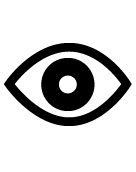 слайд 14.Телесериал BBC: Мастера ремёселВ Великобритании, ещё одном государстве, которое до сих пор не ратифицировало Конвенцию, осведомлённость о традиционных ремёслах повысилась благодаря телесериалу ВВС 2010 г. под названием Мастера ремёсел. Еженедельно он показывал трёх новичков, обучающихся традиционным методам ткачества, производства витражей, кузнечного и кровельного дела, а также деревообработки и каменной кладки под руководством опытных ремесленников. Для ВВС сериал Мастера ремёсел стал важным способом приобщения людей к их местному ремесленному наследию, их зданиям и возможностям будущего трудоустройства. Первый эпизод посмотрели 2,658 миллиона зрителей.Сериал повысил осведомлённость о необходимости серьёзной самоотдачи при обучении ремеслу; он не был направлен на показ того, что ремеслу можно обучиться за одну неделю. Согласно ведущему Монти Дону:Что интересно относительно обучающихся в каждой из этих программ, так это то, что они, в общем, изменили их жизнь. Не потому, что они стали отличными кузнецами или кровельщиками, а потому, что они поняли, как трудно стать отличными. Они внезапно поняли, что это дело довольно трудоёмкое, требующее много времени и стоящее.В то же время другие инициативы пропагандировали обучение и работу в данной сфере, оказывая помощь в восстановительных работах на исторических зданиях. Таким образом, сериал был направлен прежде всего на повышение осведомлённости о важности и сложности традиционных навыков. Сериал сопровождался публикацией книги и созданием популярной страницы на Фейсбуке. слайд 15.Роль учреждений и организацийВ разделе 5.8 Текста участников обсуждается роль различных учреждений и организаций в повышении осведомлённости.Раздел фокусируется на вопросе поощрения целевых аудиторий к улучшению понимания и признания НКН, что не обязательно ведёт к практике и передаче ими конкретных элементов НКН.Сведения о том, как государство может поддерживать деятельность различных сторон по повышению осведомлённостиOР 107 призывает государства оказывать поддержку деятельности, осуществляемой учреждениями и организациями по повышению осведомлённости через: поощрение роли родного языка в многоязычном образовании; образовательные программы, включающие элементы НКН; возможности приобретения практического опыта студентами; укрепление потенциала учителей; предоставление обучающих материалов и информационных платформ; привлечение родителей и носителей НКН и т.д.Статья 13Для обеспечения охраны, развития и повышения роли нематериального культурного наследия, имеющегося на его территории, каждое государство-участник прилагает усилия с целью:…(d)	принятия соответствующих юридических, технических, административных и финансовых мер, направленных на:…(iii)	создание учреждений, занимающихся документацией по нематериальному культурному наследию, и облегчение доступа к ним.OР 107	Государства-участники всеми надлежащими средствами стремятся к тому, чтобы обеспечивать признание, уважение и повышение роли нематериального культурного наследия посредством образовательных и информационных программ, а также мероприятий по укреплению потенциала и неформальных способов передачи знаний (статья 14 (а) Конвенции). Государства-участники, в частности, поощряются к тому, чтобы осуществлять меры и политику, направленные на:(a)	поощрение роли нематериального культурного наследия как инструмента интеграции и межкультурного диалога, а также на поощрение многоязычного образования, включающего использование языков, являющихся средством общения;(b)	преподавание тематики нематериального культурного наследия в рамках учебных школьных программ, адаптированных к конкретным местным условиям, а также на разработку надлежащих материалов для образования и подготовки, таких, как книги, компакт-диски, видеоматериалы, документальные фильмы, пособия или брошюры;(c)	укрепление потенциала учителей в вопросах преподавания тематики нематериального культурного наследия, а также на разработку предназначенных для этого руководств и пособий;(d)	привлечение родителей и ассоциаций родителей к разработке предложений относительно тем и модулей для преподавания проблематики нематериального культурного наследия в школах;(e)	привлечение лиц, осуществляющих практическую деятельность в области нематериального культурного наследия, и его носителей к разработке образовательных программ и к работе по разъяснению их наследия в школах и других учебных заведениях;…(h)	уделение особого внимания освоению нематериального культурного наследия при помощи практических методов путём использования образовательной методики прямого участия, игр, домашнего наставничества и стажировок;(i)	разработку таких мероприятий, как обучение на летних курсах, открытые дни, посещения, конкурсы фотографий и видеоматериалов, маршруты культурного наследия или школьные экскурсии по природным объектам и памятным местам, существование которых необходимо для выражения нематериального культурного наследия;(j)	всестороннее использование, по мере необходимости, информационных и коммуникационных технологий;(k)	преподавание тематики нематериального культурного наследия в университетах и содействие развитию междисциплинарных научных, технических и искусствоведческих исследований, а также научных методологий;(l)	обеспечение профессионального наставничества для молодёжи путём её информирования о ценности нематериального культурного наследия для развития личности и профессиональной карьеры;(m)	обучение сообществ, групп или отдельных лиц управлению малыми предприятиями, занимающимися вопросами нематериального культурного наследия.OР 108	Центры и ассоциации сообществ, которые создаются и управляются самими сообществами, могут играть важнейшую роль в передаче нематериального культурного наследия и информировании широкой общественности о его важном значении для этих сообществ. В целях повышения осведомлённости общественности в области нематериального культурного наследия и его важного значения они поощряются к тому, чтобы:…(c) они служили в качестве центров информации о нематериальном культурном наследии сообщества. OР 109	Исследовательские учреждения, специализированные центры, музеи, архивы, библиотеки, документационные центры и другие аналогичные структуры играют важную роль в вопросах сбора, документирования, архивации и сохранения данных о нематериальном культурном наследии, а также в деле представления информации и повышения осведомлённости о его важном значении. В целях укрепления своих функций, связанных с повышением осведомлённости о нематериальном культурном наследии, эти структуры поощряются к тому, чтобы:(a)	привлекать лиц, осуществляющих практическую деятельность в области нематериального культурного наследия, и его носителей к организации выставок, лекций, семинаров, дискуссий и подготовки по вопросам наследия;(b)	разрабатывать и вводить партисипативные подходы к представлению нематериального культурного наследия в качестве живого наследия, находящегося в процессе постоянной эволюции;…(d)	использовать, по мере необходимости, информационные и коммуникационные технологии для информирования о значении и ценности нематериального культурного наследия; …OР 115	Учреждения, занимающиеся информационными технологиями, поощряются к тому, чтобы содействовать интерактивному обмену информацией и развитию неформальных средств передачи нематериального культурного наследия, в частности путём разработки интерактивных программ и игр, предназначенных для молодёжи.слайд 16.Пример: Национальный центр искусств имени Индиры Ганди (Индия)Национальный центр искусств имени Индиры Ганди (НЦИИГ), основанный в 1985 г., среди прочих направлений деятельности помогает повышать осведомлённость о нематериальном наследии Индии. Проводя курсы и семинары, он предоставляет национальную платформу для диалога между учёными, мастерами, должностными лицами и носителями традиции. Одна из главных программ Центра, реализуемая в сотрудничестве с Программой развития Организации Объединённых Наций (ПРООН), использует мультимедийные компьютерные технологии для обмена информацией о культурных практиках с общественностью. Центр также участвовал в инвентаризации, документации и исследовании фольклорной традиции, сложившейся вокруг древнего санскритского эпоса Рамаяна, и в разработке кампаний по повышению осведомлённости среди соответствующих сообществ.См.: http://www.ignca.nic.in/слайд 17.Роль сообществВ разделе 5.9 Текста участников обсуждается роль соответствующих сообществ в повышении осведомлённости о своём собственном НКН и расширении возможностей его охраны на основании Конвенции. Следует отметить, что ОР 101(а) требует, чтобы при повышении осведомлённости об отдельных элементах НКН соблюдалось условие их соответствия определению НКН Конвенции.OР 81	Государства-участники должны принять необходимые меры, направленные на повышение осведомлённости сообществ, групп и, в соответствующих случаях, отдельных лиц о важности и ценности своего нематериального культурного наследия, а также о Конвенции, с тем чтобы носители этого наследия могли в полной мере пользоваться этим нормативным актом.OР 82	В соответствии с положениями статей 11-15 Конвенции государства-участники должны принять надлежащие меры, направленные на укрепление потенциала сообществ, групп и, в соответствующих случаях, отдельных лиц.OР 101	При повышении осведомлённости общественности о важности конкретных элементов нематериального культурного наследия все стороны призываются соблюдать следующие принципы:(a) данное нематериальное культурное наследие соответствует определению, содержащемуся в статье 2.1 Конвенции;(b) заинтересованные сообщества, группы и, в соответствующих случаях, отдельные лица выразили своё свободное, предварительное и информированное согласие на повышение осведомлённости общественности в области их нематериального культурного наследия, и обеспечивается их как можно более широкое участие в деятельности по повышению осведомлённости;(c) деятельность по повышению осведомлённости общественности осуществляется при полном уважении обычной практики, регламентирующей доступ к конкретным аспектам такого наследия, в частности аспектам тайного и священного характера;(d) заинтересованные сообщества, группы и, в соответствующих случаях, отдельные лица получают преимущества от деятельности по повышению осведомлённости общественности в области их нематериального культурного наследия.слайд 18.Проект «Индейцы глазами индейце» (Бразилия)В примере 4 обсуждается бразильский проект «Индейцы глазами индейцев» (Índios na visão dos Índios). Данный проект показывает, как сами сообщества могут повышать осведомлённость о своём НКН, укрепляя чувство общественной гордости и идентичности, бросая тем самым вызов предвзятым стереотипам и предоставляя возможность развития рыночных навыков у молодых людей.слайд 19.Эмблема КонвенцииСм. раздел 5.10 Текста участников.Сведения о выборе дизайнаВ 2007 г. Комитет обратился в Секретариат с просьбой помочь Органам Конвенции выбрать подходящую эмблему (или логотип). В июне 2008 г. эмблема (разработанная Драгутиным Дадо Ковачевичем из Хорватии) была выбрана, и с той поры используется.Сведения о коммерческом использовании эмблемыВ OР 142 говорится о продаже товаров или услуг с эмблемой Конвенции для получения дохода (часть которого должна поступать в Фонд НКН: см. ОР 143). Однако, когда Комитет обсуждал кулинарные практики, предложенные на включение в РС в ноябре 2010 г., он пришёл к заключению, что коммерческие продукты, основанные на практиках НКН, не должны пропагандироваться со ссылкой на Конвенцию или на то, что элемент включён в один из её Списков. слайд 20.Избегание негативных последствийВ разделе 5.11 обсуждаются возможные риски повышения осведомлённости и способы избегания этих рисков.К данному обсуждению относятся следующие пункты ОР:OР 101	При повышении осведомлённости общественности о важности конкретных элементов нематериального культурного наследия все стороны призываются соблюдать следующие принципы:(a)	данное нематериальное культурное наследие соответствует определению, содержащемуся в статье 2.1 Конвенции;(b)	заинтересованные сообщества, группы и, в соответствующих случаях, отдельные лица выразили своё свободное, предварительное и информированное согласие на повышение осведомлённости общественности в области их нематериального культурного наследия, и обеспечивается их как можно более широкое участие в деятельности по повышению осведомлённости общественности;(c)	деятельность по повышению осведомлённости общественности осуществляется при полном уважении обычной практики, регламентирующей доступ к конкретным аспектам такого наследия, в частности аспектам тайного и священного характера;(d)	заинтересованные сообщества, группы и, в соответствующих случаях, отдельные лица получают преимущество от деятельности по повышению осведомлённости общественности в области их нематериального культурного наследия.OР 102	Все стороны призываются проявлять особую осторожность с тем, чтобы деятельность по повышению осведомлённости общественности не приводила к следующим результатам:(a)	отрыв соответствующих форм проявления или выражения нематериального культурного наследия от их контекста или естественной среды;(b)	характеристика соответствующих сообществ, групп или отдельных лиц как не принимающих участие в современной жизни или причинение какого-либо ущерба их образу;(c)	участие в обосновании любой формы политической, социальной, этнической, религиозной, языковой или основанной на гендерной принадлежности дискриминации;(d) 	содействие незаконному присвоению или недобросовестному использованию знаний и навыков заинтересованных сообществ, групп и отдельных лиц;(e)	появление чрезмерной коммерциализации или неустойчивого туризма, которые могут быть опасными для соответствующего нематериального культурного наследия.OР 103	Государства-участники поощряются к тому, чтобы разрабатывать и принимать кодексы этики на основе положений Конвенции и настоящего Оперативного руководства для обеспечения надлежащих путей повышения осведомлённости общественности в области нематериального культурного наследия на своей соответствующей территории.OР 104	Государства-участники, в частности посредством применения прав интеллектуальной собственности, прав на частную собственность и других соответствующих форм правовой защиты, стремятся к тому, чтобы при повышении осведомлённости общественности в области нематериального культурного наследия или при проведении коммерческой деятельности должным образом обеспечивалась защита прав сообществ, групп и отдельных лиц, которые являются создателями и носителями этого наследия и обеспечивают его передачу.слайды 21–24 (по желанию)Данные слайды (показывающие различные ключевые аспекты ОР 102), иллюстрируют вышеизложенные положения.